Grupa Odnowy Wsi Budzów                                                                                   Budzów, dnia 19.03.2014r.Liderzy Grup Odnowy WsiPrzedstawiciele  StowarzyszeńPrzedstawiciele OsiedliGrupa Odnowy Wsi oraz Młodzieżowa Rada Sołecka Budzowa pragną poinformować przedstawicieli sołectw i osiedli o organizacji Gminnej Kiermaszanki Wielkanocnej.13 kwietnia 2014r.w Gorzowie Śląskim po raz V zostanie zorganizowany kiermasz wielkanocny.W związku z powyższym serdecznie zachęcamy i zapraszamy przedstawicieli sołectw i osiedli do wzięcia udziału w imprezie. Prosimy o zadeklarowanie uczestnictwa w nieprzekraczalnym terminie do dnia 31 marca 2014r. Zgłoszenia przyjmują:1.Sołtys Budzowa Katarzyna Midura tel. 698 349 685e-mail Katarzynamidura@op.pl2. Lider GOW Aurelia Mikołajewska tel. 729 367 972e-mail rela0@op.plWzorem ubiegłych lat na stanowiskach kiermaszowych można będzie wystawiać rękodzieła, a także smakołyki wielkanocne.Celem przedsięwzięcia jest promowanie efektów twórczości uczestników Kiermaszanki, a także mieszkańców poszczególnych miejscowości naszej gminy, kształtowanie szacunku do polskiej tradycji związanej ze Świętami Wielkanocnymi, a przede wszystkim integracja środowiska organizacji działających w Gminie Gorzów Śląski.Dodatkowo sołectwo Budzów ogłasza konkurs na najładniejszą Palmę Wielkanocną.Informacje dotyczące konkursu oraz szczegółowy program imprezy zawarty jest w załączonym regulaminie Gminnej Kiermaszanki Wielkanocnej.ZAPRASZAMY I LICZYMY NA WASZĄ OBECNOŚĆ!!!!!!!W imieniu sołectwaAurelia MikołajewskaKatarzyna Midura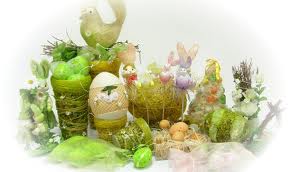 